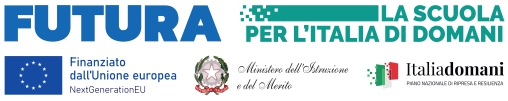 ALLEGATO C Al Titolare del trattamento dei dati CONSENSO (ex art. 4,7,9 del GDPR/679/2016)   e DICHIARAZIONE DI RICEVUTA DELL’INFORMATIVA AL TRATTAMENTO DEI DATI PERSONALI E DELLE ISTRUZIONI PER GLI ADDETTI AL TRATTAMENTO Il sottoscritto (cognome, nome e CF)   	 in qualità di (*) 	dell’Istituto, (*) indicare: docente / assistente amministrativo / DSGA / collaboratore scolastico o altro (specificare) DICHIARA di avere preso visione in data odierna dell’informativa (“personale dipendente”) fornita dal Titolare ai sensi degli artt. 13 e 14 del Regolamento UE 679/2016; Luogo e data _______________, ____________ Firma _________________________________AUTORIZZA ESPRIMENDO ESPLICITO CONSENSO al trattamento dei dati personali ai sensi del Regolamento UE/679/2016 (GDPR- ex artt. 4, 7 e 9) e ss.mm.ii. per le finalità indicate nell’informativa al “personale dipendente” e per ogni altra forma di trattamento di dati personali derivante da norme di legge connesse al rapporto di lavoro. L’informativa, l’atto autorizzativo e le istruzioni sono reperibili nella sezione dedicata alla Privacy e Protezione dei dati personali, del sito WEB dell’Istituto, al link: https://www.santacaterina-amendola.edu.it   Luogo e data _______________, ____________ Firma _________________________________